Problématique : Comment déterminer  le nombre de visiteurs au MuCEM pendant le mois où la fréquentation est maximale?Sources : http://www.mucem.org/sites/default/files/2017-12/Mucem_RA_2016_BD_page_a_page_0.pdfBaccalauréat ProfessionnelSession ……….Sujet N°Épreuve orale de contrôleMathématiques- Sciences physiques et chimiquesÉpreuve orale de contrôleMathématiques- Sciences physiques et chimiquesÉpreuve orale de contrôleMathématiques- Sciences physiques et chimiquesDans son rapport d’activité, Le Musée des Civilisations de l’Europe et de la Méditerranée  (MuCEM ) a publié les chiffres de la fréquentation  des visiteurs pour l’année 2016. Le nombre de visiteurs, en milliers de personnes,  est modélisé par la fonction f définie sur [1 ; 12] par 
f(x) = -0,75x² + 9x + 55 où x représente le numéro du mois de l’année.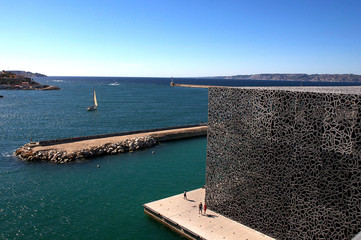 